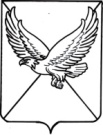 АДМИНИСТРАЦИЯ ПЕРВОМАЙСКОГО СЕЛЬСКОГО ПОСЕЛЕНИЯЛЕНИНГРАДСКОГО РАЙОНА            П О С Т А Н О В Л Е Н И Е     от 02.12.2019						                                           № 94поселок ПервомайскийОб утверждении программы профилактики нарушений обязательных требований законодательства в сфере муниципальногоконтроля на 2020 годВ соответствии с частью 1 статьи 8.2 Федерального закона от 26 декабря 2008 года № 294-ФЗ «О защите прав юридических лиц и индивидуальных предпринимателей при осуществлении государственного контроля (надзора) и муниципального контроля», в целях осуществления функций по муниципальному контролю:1. Утвердить программу профилактики нарушений обязательных требований законодательства, осуществляемую органом муниципального контроля – администрацией Первомайского сельского поселения Ленинградского района (далее - Программа профилактики) в сфере муниципального контроля на 2020 год (приложение).2. Органам (специалистам) администрации Первомайского сельского поселения Ленинградского района, уполномоченным на осуществление муниципального контроля обеспечить в пределах своей компетенции выполнение мероприятий Программы профилактики.2. Обнародовать настоящее постановление и разместить на официальном сайте Первомайского сельского поселения.4. Настоящее постановление вступает в силу после его обнародования.5. Контроль за выполнением настоящего постановления возложить на начальника общего отдела администрации Первомайского сельского поселения Ленинградского района. Глава Первомайского сельского  поселенияЛенинградского района                                                                    А. В.АракчееваПРИЛОЖЕНИЕк постановлениюадминистрации Первомайского сельскогопоселения Ленинградского районаот 02.12 2019 г. № 94ПРОГРАММА ПРОФИЛАКТИКИ НАРУШЕНИЙ ОБЯЗАТЕЛЬНЫХ ТРЕБОВАНИЙ ЗАКОНОДАТЕЛЬСТВА В СФЕРЕ МУНИЦИПАЛЬНОГО КОНТРОЛЯ1. Общие положенияНастоящая программа разработана в целях организации проведения администрацией Первомайского сельского поселения Ленинградского района (далее – администрация) профилактики нарушений требований законодательства в сфере муниципального контроля, установленных законодательством Российской Федерации, муниципальными правовыми актами администрации Первомайского сельского поселения Ленинградского района.1.2. Целью программы является:- предупреждение нарушений подконтрольными субъектами требований действующего законодательства, включая устранение причин, факторов и условий, способствующих возможному нарушению обязательных требований;- создание мотивации к добросовестному поведению подконтрольных субъектов;- снижение уровня ущерба охраняемым законом ценностям.1.3. Задачами программы являются:- укрепление системы профилактики нарушений обязательных требований путем активизации профилактической деятельности;- выявление причин, факторов и условий, способствующих нарушениям требований действующего законодательства;- повышение правосознания и правовой культуры подконтрольных субъектов.Виды муниципального контроля, осуществляемого администрацией Первомайского сельского поселения Ленинградского района3. План – график профилактических мероприятий4. Показатели эффективности и результативности профилактических мероприятий
         Основным механизмом оценки эффективности и результативности профилактических мероприятий является оценка удовлетворенности подконтрольных субъектов качеством мероприятий.
Критерии эффективности:
1) информированность подконтрольных субъектов об обязательных требованиях, о принятых и готовящихся изменениях в системе обязательных требований, о порядке проведения мероприятий по контролю, правах подконтрольного субъекта в ходе мероприятий по контролю;
2) знание и однозначное толкование подконтрольными субъектами области обязательных требований и правил их соблюдения.
3) вовлечение подконтрольных субъектов в регулярное взаимодействие, в том числе в рамках проводимых профилактических мероприятий.
Показателем результативности является снижение количества выявленных правонарушений по направлениям профилактической работы.Начальник общего отдела администрации                                                 Первомайского сельского поселения                                                       Ленинградского района                                                                       М. П. Малыш№п/пНаименование вида муниципального контроляНаименование органа, уполномоченного на осуществление муниципального контроля в соответствующей сфере деятельности1.Муниципальный контроль в области торговой деятельностиАдминистрация Первомайского сельского поселения Ленинградского района 2Осуществление муниципального контроля за обеспечением сохранности автомобильных дорог местного значенияАдминистрация Первомайского  сельского поселения Ленинградского района3.Осуществление муниципального контроля за соблюдением Правил благоустройства территории Первомайского сельского поселения Ленинградского районаАдминистрация Первомайского сельского поселения Ленинградского района№ п/пНаименование мероприятияОтветственный исполнительСрок реализации мероприятия  Размещение на официальном сайте Первомайского сельского поселения Ленинградского района для каждого вида муниципального контроля перечней нормативных правовых актов или их отдельных частей, содержащих обязательные требования, оценка соблюдения которых является предметом муниципального контроля, а также текстов, соответствующих нормативных правовых актовдолжностное лицо, уполномоченноена осуществление муниципального контроляв соответствующей сфере деятельностив течение года (по мере необходимости)Осуществление информирования юридических лиц, индивидуальных предпринимателей по вопросам соблюдения обязательных требований, в том числе посредством разработки и опубликования руководств по соблюдению обязательных требований, проведения семинаров и конференций, разъяснительной работы и иными способами.В случае изменения обязательных требований – подготовка и распространение комментариев о содержании новых нормативных правовых актов, устанавливающих обязательные требования, внесённых изменениях в действующие акты, сроках и порядке вступления их в действие, а также рекомендаций о проведении необходимых организационных, технических мероприятий, направленных на внедрение и обеспечение соблюдения обязательных требований должностное лицо, уполномоченноена осуществление муниципального контроляв соответствующей сфере деятельностив течение года (по мере необходимости)Обеспечение регулярного (не реже одного раза в год) обобщения практики осуществления в соответствующей  сфере деятельности  муниципального контроля и  размещение на официальном сайте Первомайского сельского поселения Ленинградского района соответствующих обобщений, в том числе с указанием наиболее часто встречающихся  случаев  нарушений  обязательных требований с рекомендациями  в отношении мер, которые должны приниматься  юридическими лицами, индивидуальными предпринимателями в целях недопущения таких нарушений должностное лицо, уполномоченноена осуществление муниципального контроляв соответствующей сфере деятельностив течение года (по мере необходимости)Обеспечение регулярного (не реже одного раза в год) обобщения практики осуществления муниципального контроля за соблюдением Правил благоустройства и размещение на официальном сайте Первомайского сельского поселения Ленинградского районадолжностное лицо, уполномоченное на осуществление муниципального контроля за соблюдением Правил благоустройства территории Первомайского сельского поселения Ленинградского районадекабрь 2020 годаВыдача предупреждений о недопустимости нарушения обязательных требований  в соответствии с частями 5 - 7 статьи 8.2 Федерального закона от 26.12.2008 г. № 294-ФЗ «О защите прав юридических лиц и индивидуальных предпринимателей при осуществлении государственного контроля (надзора) и муниципального контроля» (если  иной порядок не установлен федеральным законом)должностное лицо, уполномоченноена осуществление муниципального контроляв соответствующей сфере деятельностив течение года (по мере необходимости)